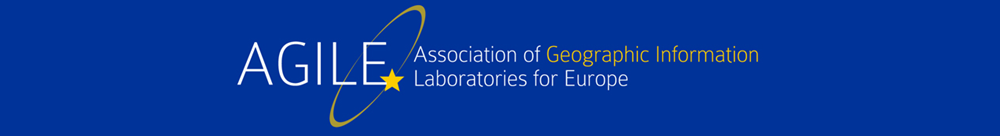 Additional instructions for workshop (13 June 2023) and/or tutorial (15 June 2023) participants Delft, AGILE 2023https://agile-online.org/conference-2023 Workshop/tutorial number - title (and acronym is applicable)additional instruction for workshop / tutorial participantsW7	GeoEthics	TUD	An Ethics Manifesto: Designing principles for geo-information initiativesReading of the article: Calzati, S. & van Loenen, B. (2023) “An ethics assessment list for geoinformation ecosystems: revisiting the integrated geospatial information framework of the United Nations” International Journal of Diigtal Earth: https://www.tandfonline.com/doi/full/10.1080/17538947.2023.2200041 